vzw Katholiek Secundair Onderwijs 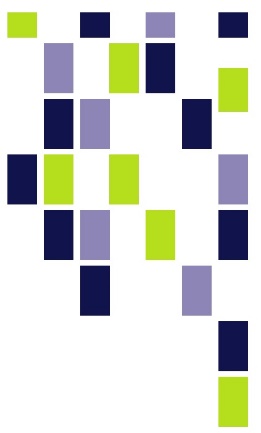 van de Zusters van de VoorzienigheidOndernemingsnummer 0409-977428INSTITUUT MARIA KONINGINInstellingsnummer 038935Rijksweg 168, 3650 Dilsen-Stokkemtel 089 75 60 84     fax 089 79 32 86info@instituutmariakoningin.beInschrijvingsformulier 1A / 1B                                                2023-2024Datum:   . . . / . . . / . . .              Uur:     .  .  . h. .  .  .                                    Volgnummer (secr.):  .  .  .  .  .  .  .  PersoonsgegevensStudierichting en jaar: .  .  .  .  .  .  .  .  .  .  .  .  .  .  .  .  .  .  .  .  .  Indicatorleerling (GOK)                  O Ja		O Neen  Het gezin ontving in het voorafgaand aan de inschrijving minstens één schooltoelage. De moeder beschikt niet over een Belgisch diploma SO of een studiegetuigschrift of een daarmee gelijkwaardig studiebewijs, eventueel uit het buitenland. AkkoordverklaringDe ouders en de leerling verklaren hierbij dat ze gaan akkoord met het pedagogisch project en het schoolreglement van de school. De ouders bevestigen op eer dat alle aan de school verstrekte gegevens naar waarheid zijn ingevuld.	O Ja		O NeenStatus van de inschrijving	Gerealiseerde inschrijving (situatie 1). De ouders gaan akkoord met het pedagogisch project en het schoolreglement. Er wordt voldaan aan alle wettelijke toelatingsvoorwaarden.	De inschrijving gebeurt onder opschortende voorwaarde (situatie 2).	het juiste attest of getuigschrift kan nog niet worden voorgelegd	er worden nog bijkomende proeven afgelegd in een andere school	de toelatingsklassenraad moet nog overleggen over het akkoord met de inschrijving 	Niet-gerealiseerde inschrijving:	de gewenste studieafdeling is vol verklaard (situatie 3). 	de leerling werd definitief uitgesloten via een tuchtmaatregel in de school (situatie 4). 	De leerling werd via een tuchtmaatregel definitief uitgesloten in een andere school (situatie 5).	Uitgestelde inschrijving omdat de maximumcapaciteit van het eerste leerjaar (1A of 1B) werd bereikt. De ouders worden verwittigd indien er een plaats vrijkomt. (situatie 6).	Inschrijving onder ontbindende voorwaarde (situatie 7).	de leerling heeft een gemotiveerd verslag dat toegang geeft tot het Bu(S)O maar de ouders wensen een inschrijving in het gewoon onderwijs.Gedaan te Dilsen-Stokkem op (datum) Handtekening van de ouder(s) / voogd(en) / meerderjarige leerling       (Indien slechts één ouder tekent, verklaart de ondergetekende ouder t.o.v. de school in toepassing van de artikels 373 en 374 van het Burgerlijk Wetboek te handelen met instemming van de andere ouder.…  …  …  …  …  …  …  …  …  …  …  …  …				…  …  …  …  …  …  …  …  …  …  …  …  …Handtekening van de minderjarige leerling                                     Handtekening namens de school…  …  …  …  …  …  …  …  …  …  …  …  …                                                  …  …  …  …  …  …  …  …  …  …  …  …NaamVoornaam Geboortedatum Geboorteplaats GeslachtGeboorteland NationaliteitRijksregisternr. StraatHuisnr. Postcode Gemeente KerkdorpE-mail adres papaE-mail adres mamaGsm leerling